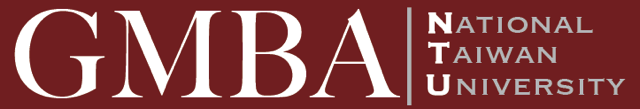 Global MBA Orientation 2019Date: September 8, 2019 SundayVenue: 管理學院多功能生活廳 Multi-functional Activity CenterNote: Portrait Time is scheduled in lunch break and is exclusively for new students. Please go to the photo booth for pictures according to your planned time slot.WhenWhatWho9:30-10:00RegistrationNew students10:00-10:05OpeningWellington Chou10:05-11:50Team BuildingAssistant ProfessorKuan-Chou Ko11:50-12:15Group PhotoNew students/ GMBA Family12:15-14:00Lunch BreakPortrait Time (Only new students)New students/ GMBA Current Students/ GMBA Alumni14:00-14:10Introduction of CoM DEANAssociate Dean of International AffairsChialin Chen14:10-14:20Introduction of CoM Associate Dean of International AffairsChialin Chen14:20-14:35Introduction of GMBA Code of ConductDirectorSunny Yang14:35-14:55GMBA Student CouncilStudent Council PresidentKai Shang14:55-15:15Coffee Break15:15-16:45Workshop Strengths in teamsProfessorMiriam Garvi16:45-End of Orientation